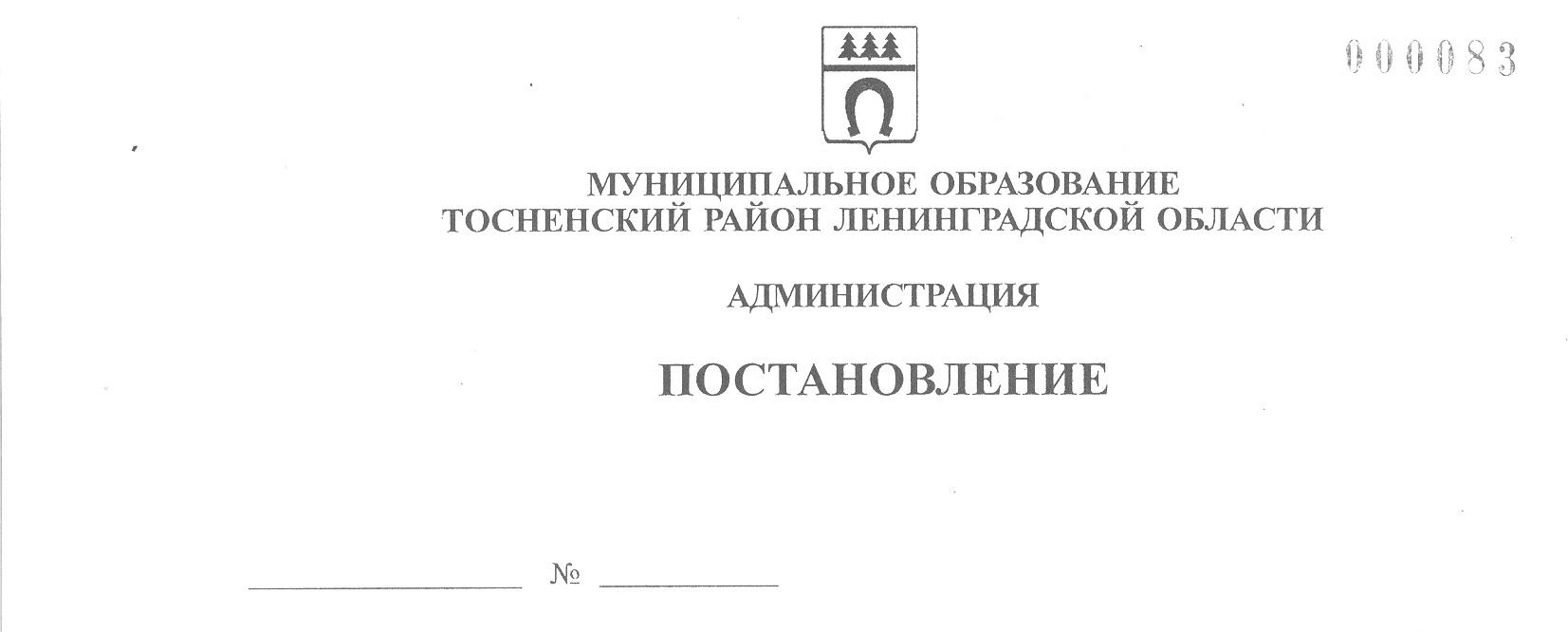 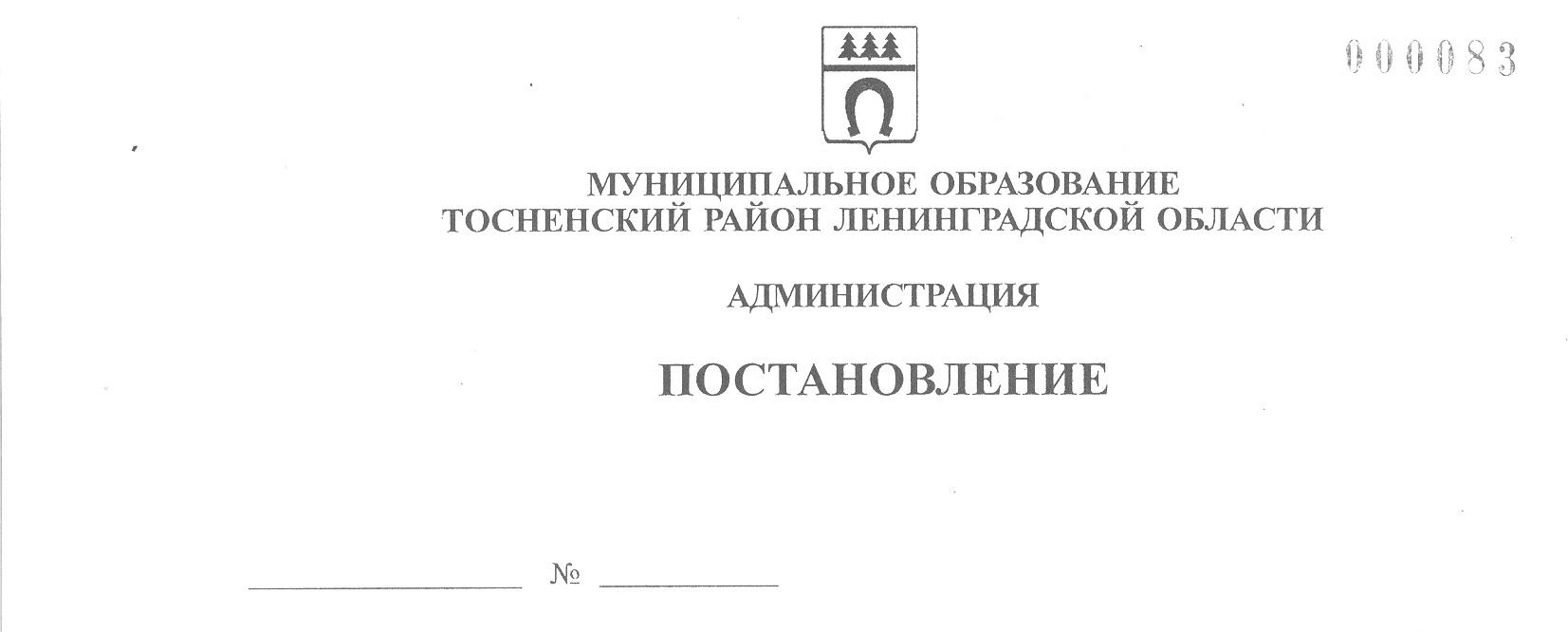 06.12.2021                              2809-паО проведении  конкурса на лучшее новогоднее оформление витрин,  фасадов зданий и прилегающих к ним территорий  среди предприятий и предпринимателей, осуществляющих деятельность на территории города Тосно В целях организации праздничного оформления  витрин, фасадов зданий и прилегающих к ним территорий в городе Тосно в связи с предстоящими новогодними и рождественскими мероприятиями администрация муниципального образования Тосненский район Ленинградской областиПОСТАНОВЛЯЕТ:1. Комитету социально-экономического развития администрации муниципального образования Тосненский район Ленинградской области организовать и провести конкурс среди предприятий и предпринимателей, осуществляющих деятельность на территории города Тосно, на лучшее праздничное оформление витрин, фасадов зданий и прилегающих к ним территорий.2. Утвердить Положение о проведении  конкурса на лучшее новогоднее оформление витрин, фасадов зданий и прилегающих к ним территорий  среди предприятий и  предпринимателей, осуществляющих деятельность в сфере торговли, общественного питания и других сферах деятельности на территории города Тосно (приложение).3. Пресс-службе комитета по организационной работе, местному самоуправлению, межнациональным и межконфессиональным отношениям администрации муниципального образования Тосненский район Ленинградской области опубликовать и обнародовать настоящее постановление в порядке, установленном Уставом муниципального образования Тосненский район Ленинградской области.4. Контроль за исполнением постановления возложить на заместителя главы администрации муниципального образования Тосненский район Ленинградской области Горленко С.А.Глава  администрации                                                                                    А.Г. КлементьевПалеева Светлана Алексеевна, 8(81361) 325909 гаПриложение к постановлению администрации муниципального образования Тосненский район Ленинградской области                                                                                                     от ______________ № ______                                                                                                    ПОЛОЖЕНИЕо проведении  конкурса на лучшее новогоднее оформление витрин,  фасадов зданий и прилегающих к ним территорий  среди предприятий и предпринимателей, осуществляющих деятельность  в сфере торговли, общественного питания и других сферах деятельности  на территории города Тосно (далее – Положение)1. ОБЩИЕ ПОЛОЖЕНИЯ1.1. Конкурс на лучшее новогоднее оформление витрин, фасадов зданий и прилегающих к ним территорий среди предприятий и предпринимателей, осуществляющих деятельность в сфере торговли, общественного питания и других сферах  деятельности на территории города Тосно  (далее – конкурс), призван способствовать улучшению внешнего облика города и проводится в преддверии празднования новогодних и рождественских праздников.1.2. Настоящее Положение определяет порядок и условия проведения конкурса, критерии отбора и порядок награждения победителей.1.3. Организатором конкурса является администрация муниципального образования Тосненский район Ленинградской области.2. ЦЕЛИ И ЗАДАЧИ КОНКУРСА2.1. Цели и задачи конкурса:- выявление лучшего решения новогоднего оформления витрин,  фасадов зданий и прилегающих к ним территорий  на предприятиях  в сфере торговли, общественного питания и других сферах деятельности  в городе Тосно;- создание праздничной атмосферы, улучшение внешнего облика зданий, улиц, выполнение дополнительного локального освещения в  городе Тосно.3. УСЛОВИЯ И ПОРЯДОК ПРОВЕДЕНИЯ КОНКУРСА3.1. Участниками конкурса могут быть юридические лица и индивидуальные предприниматели, осуществляющие деятельность в городе Тосно.3.2. Сроки проведения конкурса:3.2.1. Прием заявок до 23 декабря 2021 года.3.2.2. Рассмотрение заявок конкурсной комиссией с выездом на места не позднее 30 декабря 2021 года.3.3.  Конкурс проводится по следующим номинациям:- лучшая новогодняя композиция  витрины (фасада здания);- лучшее новогоднее украшение прилегающей территории.4. КРИТЕРИИ ОЦЕНКИ КОНКУРСА4.1. Участники конкурса должны своевременно организовать и выполнить работы по декоративному освещению и праздничному оформлению  витрин, фасадов зданий и прилегающих к ним территорий.Оценка производится членами конкурсной комиссии по 10-балльной системе по следующим критериям:4.2. Для участия в конкурсе предоставляется заявка установленной формы (приложение 1 к Положению), подписанная ответственным исполнителем (руководителем юридического лица, индивидуальным предпринимателем). Возможны коллективные заявки.Заявки принимаются   на электронную почту: economtosno@mail.ru, телефон для справок 8(81361) 32590.5. ОРГАНИЗАЦИЯ ДЕЯТЕЛЬНОСТИ КОНКУРСНОЙ КОМИССИИ5.1. Координацию работы конкурсной комиссии по подведению итогов конкурса (далее – конкурсная комиссия) осуществляет её председатель.5.2. Заседания конкурсной комиссии правомочны в случае присутствия на заседании не менее половины её состава.5.3. Полномочия конкурсной комиссии:- рассматривать заявки, представленные участниками в соответствии с Положением о конкурсе;- осуществлять оценку оформления витрин, фасадов зданий и прилегающих к ним территорий с выходом на место размещения объекта;- запрашивать у участников конкурса дополнительные сведения; - определять победителей конкурса;- осуществлять иные полномочия для выполнения возложенных на нее функций.6. ПОДВЕДЕНИЕ ИТОГОВ КОНКУРСА6.1. Конкурс считается состоявшимся, если в нем приняло участие не менее двух участников.В случае, если на участие в конкурсе поступила одна заявка, конкурсная комиссия может принять решение о признании единственного участника победителем конкурса.6.2. Победители определяются по результатам выезда членов комиссии на места. Членами конкурсной комиссии заполняются оценочные листы (приложение 2 к Положению). Определение победителей осуществляется путем суммирования баллов в оценочных листах всех членов конкурсной комиссии. При равенстве баллов решающим голосом является голос председателя комиссии.6.3. Решение оформляется соответствующим протоколом, который подписывает председатель комиссии и секретарь комиссии.6.4. Итоги конкурса подводятся комиссией не позднее 14.01.2022. 7. ПООЩРЕНИЕ УЧАСТНИКОВ КОНКУРСА7.1.  Участники, занявшие призовые места, награждаются благодарственными  письмами и памятными подарками.Приложение 1 к ПоложениюЗАЯВКАна участие в конкурсе на лучшее новогоднее оформление витрин,  фасадов зданий и прилегающих к ним территорий  среди предприятий и  предпринимателей, осуществляющих деятельность в сфере торговли, общественного питания и других сферах деятельности  в  городе ТосноПолное наименование юридического лица, индивидуального предпринимателя: __________________________________________________________________________________________________________________________________________________________Фамилия, имя, отчество ответственного исполнителя (руководителя юридического лица, индивидуального  предпринимателя): __________________________________________________________________________________________________________________________________________________________Местонахождение объекта для участия в конкурсе: __________________________________________________________________________________________________________________________________________________________Контактные данные (телефон, адрес электронной почты): __________________________________________________________________________________________________________________________________________________________Ответственный исполнитель                           (руководитель юридического лица, ИП)                      Подпись  _______ /____________/          расшифровка подписиДата _____________________________МП                                                        Приложение 2 к ПоложениюОценочный  листУчастник конкурса (наименование организации, ИП) ___________________________________________________________________________________________ФИО руководителя (ответственного исполнителя)__________________________Местонахождение объекта на участие в конкурсе  ______________________________________________________________________________________________Член конкурсной комиссии   _____________________ Ф.И.О.                                                              (подпись)Приложение 3 к ПоложениюСОСТАВконкурсной комиссии по подведению итогов по определению победителей на лучшее новогоднее оформление витрин,  фасадов зданий и прилегающих к ним территорий  среди предприятий и предпринимателей, осуществляющих деятельность в сфере торговли, общественного питания и других сферах деятельности в г. ТосноПредседатель: заместитель главы администрации муниципального образования Тосненский  район Ленинградской области  Горленко Светлана АнатольевнаСекретарь: заместитель начальника отдела по поддержке малого, среднего бизнеса, развития потребительского рынка и сельскохозяйственного производства комитета социально-экономического развития администрации муниципального образования Тосненский район Ленинградской области  Палеева Светлана АлексеевнаЧлены комиссии:№ п/пНаименование критерия оценкиОценочный балл1.Оригинальность замысла, инновационный подход к решениюДо 10 баллов2.Световое  оформление: использование современных декоративных, световых систем в праздничном оформлении: световая сетка, гирлянды, шнуры, специальный дождь, электронные салюты и т. д.До 10 баллов3.Наличие новогодней атрибутики (новогодние елки, ледовые скульптуры, праздничные вывески и т. д.)До 10 баллов4.Художественная  выразительность До 10 баллов5.Целостность композиции  праздничного оформленияДо 10 баллов№ п/пНаименование критерия оценкиОценочный баллОценка члена конкурсной комиссии1.Оригинальность замысла, инновационный подход к решениюДо 10 баллов2.Световое  оформление: использование современных декоративных, световых систем в праздничном оформлении: световая сетка, гирлянды, шнуры, специальный дождь,электронные салюты и т. д.До 10 баллов3.Наличие новогодней атрибутики (новогодние елки, ледовые скульптуры, праздничные вывески и т. д.)До 10 баллов4.Художественная  выразительность До 10 баллов5.Целостность композиции  праздничного оформленияДо 10 баллов                                                          ВСЕГО:                                                          ВСЕГО:ВеселковГеннадий Геннадьевич– председатель комитета по жилищно-коммунальному хозяйству и благоустройству администрации муниципального образования Тосненский район Ленинградской области;Закамская Евгения Николаевна– председатель комитета социально-экономического развития администрации муниципального образования Тосненский район Ленинградской области;Лапкина Анна Сергеевна– председатель комитета по архитектуре и градостроительству администрации муниципального образования Тосненский район Ленинградской области